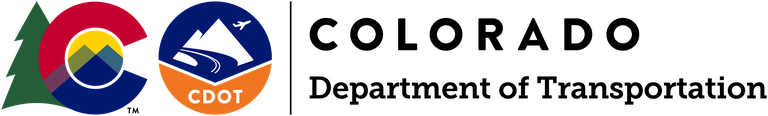 MOVING ESTIMATE REQUEST				Project Code: 	     	(Business, Farm, or Nonprofit Organization)		Parcel No.:  	     				Project No.:  	     					Location:  	     		Name:  		     							Date:  		     The Colorado Department of Transportation requests an estimate for moving the attached inventory.The state cannot guarantee that a commercial mover will be hired because the property owner is entitled to a self-move option.  However, your estimate should be computed as if you were going to do the job. The estimate is to be based on the certified inventory and should include packing all personal property at the present site and unpacking and placing in bins or cupboards at the new site as similar as possible to the present site.  Your moving estimate should also be based on the following special instructions, if any, as follows:Please break down the estimate into the following cost categories:Equipment, time and chargesNumber of movers and hoursSupervision requiredPacking materialInsuranceSpecial fees or charges requiredThe state will pay a reasonable fee for your estimate.  Please submit your bill along with the moving estimate to me.   Please do not give any cost information directly to the property owner.Sincerely,Real Estate Specialist